ROMAN CATHOLIC BISHOP OF NOVALICHES 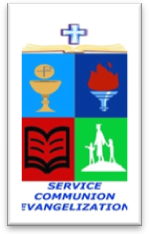 EDUCATION SYSTEM (RCBN-ES, INC.)                                 Corner P. dela Cruz, Quirino Highway, Quezon CityTelephone 417-3105 English Pointers to Review Third QuarterS.Y 2017 – 2018Grade 1READINGListening for story detailsNoting story details  from a story readSilent ConsonantsTH sound (soft and hard)Consonant BlendsLANGUAGEVerbs present tensepast tense (regular and irregular)future tense SpellingGrade 2Grade 3Grade 4Grade 5I. Listening ComprehensionII. Understanding the Author’s Tone, Mood and PurposeIII. Parts of a NewspaperIV. Writing a Persuasive Essay	A. Propaganda	B. Propaganda TechniqueV. Grammar	A. Adjective	B. Order of Adjective	C. Degrees of Adjective		i. Comparative		ii. Superlative	D. Prepositional PhraseGrade 6I. Reading Comprehension	II. Listening Comprehension	III. Reading		A. Understanding Bias and Propaganda		B. Propaganda Technique		C. Skimming & Scanning		D. Persuasive Essay/ Writing		E. Editorial Writing		F. Prefixes and Suffixes	IV. Grammar		A. Expressions used to ask permission	V. Study Skill		A. Proofreading symbolsREADINGLANGUAGEListening for story detailsNoting details in a story readOnset and RimesSilent LettersHomophonesAdjectives (Descriptive and Limiting)Series of AdjectivesDegrees of ComparisonSpellingTopics Page/s Reading Reading Noting Details in the Selection ListenedListening text Homographs 178 – 179 Noting Details192Comparing and Contrasting 199Making Predictions 180 – 181 Pronouncing Words with Vowel Digraphs 215 - 216Language Language Spelling Spelling listAdverbs of Time178Adverbs of Location185Adverbs of Manner192Adverbs of Frequency19912.Prepositions that Indicate Time20713.Prepositions that Indicate Place214Reading Reading Noting Details in the Selection Listened toListening text Identifying the Meaning of Words through Prefixes188Recalling Story Details190Writing About the Feature of the Pictures205Drawing Conclusions202Reading with Automatic High Frequency Sight Words193Language Language Spelling Spelling listAdverbs of Frequency132 – 133 Adverbs of Manner, Time, Place, and Frequency114, 120, 126, 132Prepositions 137 – 138 Conjunctions153 – 154 